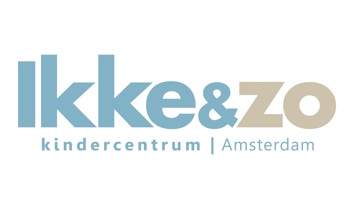 *) If knownYour child’s data:SurnameGiven names*First name*Gender*(Expected) Date of birthBSN-number (Dutch social security number)*NationalityParent’s data:Parent 1:Parent 2:InitialsFirst nameSurnameDate of birthBSN-numberProfessionMobile phoneIs this number secret? yes  no yes  noTelephone at workE-mail adressAddressPostal code + ResidenceTelephone numberIn case of emergency and no answer, contact:In case of emergency and no answer, contact:In case of emergency and no answer, contact:ICE Name + numberICE Name + numberPlease tick the desired daysPlease tick the desired daysPlease tick the desired daysPlease tick the desired daysPlease tick the desired daysMondayTuesdayWednesdayThursdayFridayDesired start dateDesired start date     _______________-_______________-_______________     _______________-_______________-_______________     _______________-_______________-_______________Hour price 2024 € 11,57Open 52 weeks a yearOpen 7.30-18.00 uurRates valid from 01-01-2024 - 31-12-2024. New rates are set annually in consultation with the Parent Committee.Rates valid from 01-01-2024 - 31-12-2024. New rates are set annually in consultation with the Parent Committee.Medical specifications:Medical specifications:Medical specifications:Medical specifications:Medical specifications:Medical specifications:General practitionerDentistTelephone numberTelephone numberHealth insurance + nrAllergiesUse of medicationDetails of health and functioningParental consentBy signing below, parents give permission for the following:Parental consentBy signing below, parents give permission for the following:Parental consentBy signing below, parents give permission for the following:Parental consentBy signing below, parents give permission for the following:Parental consentBy signing below, parents give permission for the following:Parental consentBy signing below, parents give permission for the following:Our child may be photographed and / or filmed during the daycare, think of photos and / or film during birthdays, activities, etc. These recordings can be used, for example, to inform parents about the activities on the group by means of a photo collage or newsletter , video interaction guidance (internal use), private use (in case of birthdays) etc.Our child may be photographed and / or filmed during the daycare, think of photos and / or film during birthdays, activities, etc. These recordings can be used, for example, to inform parents about the activities on the group by means of a photo collage or newsletter , video interaction guidance (internal use), private use (in case of birthdays) etc.Our child may be photographed and / or filmed during the daycare, think of photos and / or film during birthdays, activities, etc. These recordings can be used, for example, to inform parents about the activities on the group by means of a photo collage or newsletter , video interaction guidance (internal use), private use (in case of birthdays) etc.Our child may be photographed and / or filmed during the daycare, think of photos and / or film during birthdays, activities, etc. These recordings can be used, for example, to inform parents about the activities on the group by means of a photo collage or newsletter , video interaction guidance (internal use), private use (in case of birthdays) etc. yes noThe above recordings may possibly be used for the following PR goals:The above recordings may possibly be used for the following PR goals:The above recordings may possibly be used for the following PR goals:The above recordings may possibly be used for the following PR goals:The above recordings may possibly be used for the following PR goals:The above recordings may possibly be used for the following PR goals:Our websiteOur websiteOur websiteOur website yes no(Local) newspaper(Local) newspaper(Local) newspaper(Local) newspaper yes noSocial mediaSocial mediaSocial mediaSocial media yes noOther:Other:Other:Other:Other:Other:Our child is allowed to sleep on its bellyOur child is allowed to sleep on its bellyOur child is allowed to sleep on its bellyOur child is allowed to sleep on its belly yes noOur child is allowed to keep on its jewellery in bedOur child is allowed to keep on its jewellery in bedOur child is allowed to keep on its jewellery in bedOur child is allowed to keep on its jewellery in bed yes noOur child can go on small trips with a pedagogical staff member (to visit a store, feed ducks, go to Westerpark, etc.)Our child can go on small trips with a pedagogical staff member (to visit a store, feed ducks, go to Westerpark, etc.)Our child can go on small trips with a pedagogical staff member (to visit a store, feed ducks, go to Westerpark, etc.)Our child can go on small trips with a pedagogical staff member (to visit a store, feed ducks, go to Westerpark, etc.) yes noOther terms:The cancellation period is 1 month.This must be done in writing (by letter of e-mail)!The contract hours must be used each month.Settlement or refund of unused hours is not possible.